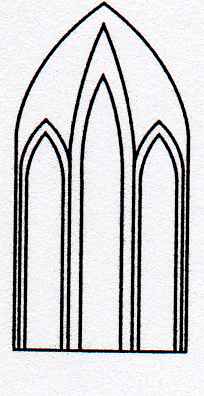 Catedral Anglicana St Paul´sValparaísoMúsica en las AlturasOrganista: Christian SundtDomingo 30 de Septiembre, 201812:30 HorasEntrada liberada        Washington Post March		             John Phillip Sousa (1854-1932)Herzlich Tut mich Verlangen			J.S.Bach(1685-1750)Wie Schon Leuchtet Der Morgenstern		J.S. Bach(1685-1750)Arioso from Cantata 156			               J.S. Bach(1685-1750)Dance of the Sugarplum Fairy		Peter Tchaikovsky(1840-1893)Toccata from Symphony N°5		Charles-Marie Widor(1844-1937)